ldltM @)&^ kmfu'g !@ ut]k|]z lj1KtLldlt @)&^ kmfu'g * ut] :jf:Yo tyf hg;+Vof dGqfnon] :jf:Yo ;]jf ljefusf] dxflgb]{zsdf u}/ lrlsT;s lgo'Qm u/]sf]k|lt g]kfn lrlsT;s ;+3sf] ulDe/ Wofgfsif{0f ePsf] 5 .:jf:Yo ;]jf cToGt} ;+j]bglzn / k|fljlws If]q ePsf] k[i7e"ldnfO{ Wofgdf /fVb} :jf:Yo ;]jf ljefusf] :yfkgfb]lv lrlsT;sx?n] g} g]t[Tj ub}{ cfO{/x]sf] Joxf]/f ;a}df ljlbt} 5 . :jf:Yo ;]jf ljefu h:tf] dxTjk"0f{ ;+:yfdf lrlsT;fIf]qsf lj1 lrlsT;sx?n] g]t[Tj lnO{ ;Dk"0f{ lrlsT;sx?sf] efjgf / dd{ cg'?k sfo{ ub}{ cfO{/x]sf] cj:yfdf u}/ lrlsT;ssf] g]t[Tjn] lrlsT;f 1fgsf] k"0f{ pkof]u ug{ g;Sg] / lrlsT;sx?sf] efjgf cg'?k sfd x'g g;Sg] g]kfn lrlsT;s ;+3sf] 7x/ 5 . :jf:Yo ;DaGwL gLlt tyf of]hgf th'{df ug'{sf ;fy} lrlsT;s kl/rfng tyf Joj:yfkg h:tf] dxTjk"0f{ lhDd]jf/L ePsf] ljefudf u}/ lrlsT;ssf] g]t[Tj cfpg'n] ;du| lrlsT;sx?sf] dgf]an ;d]t lug]{ ePsf] x'Fbf pQm lg0f{o clenDa vf/]h u/L lrlsT;sn] g} g]t[Tj ug]{ jftfj/0f ;'lglZrt ug{ g]kfn ;/sf/ :jf:Yo tyf hg;+Vof dGqfno ;dIf g]kfn lrlsT;s ;+3 hf]8bf/ dfu ub{5 . o:tf k|sf/sf lg0f{ox?n] ;Dk"0f{ lrlsT;sx?nfO{ xtf]T;fxL ug]{ / ;du| :jf:Yo ;]jf k|jfxdf gsf/fTds k|efj kg]{ ePsf] x'gfn] ;du| :jf:Yo ;]jfnfO{ k|efljt kfg]{ u/L s'g} klg lg0f{o glng :jf:Yo tyf hg;+Vof dGqfno ;dIf o; ;+3 clkn ub{5 . pQm lg0f{onfO{ g;~rfO{Psf] cj:yfdf ;Dk"0f{ lrlsT;sx?sf] efjgf / dd{ cg'?k g]kfn lrlsT;s ;+3 s8f sbd rfNg afWo x'g] / o;n] ;du| :jf:Yo;]jfnfO{ g} gsf/fTds c;/ kfg]{ ePsf] x'Fbf pQm lg0f{osf ;DaGwdf clenDa k'{gljrf/ ug{ o; ;+3 k'gM cfu|x ub{5 . 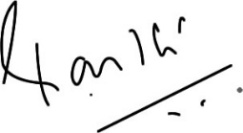 8f= nf]rg sfsL{dxf;lrj